УТС Н-ИТЭЦ филиал ПАО «Иркутскэнерго» сообщает, что в связи с проведением работ по определению места повреждения на тепловой сети 12 коллектора на участке в ТП-3-1 до ТК-III-1 по адресу Б.Рябикова,63 в период времени:с 14.00 до 20-00 «05» сентября 2019г.  будет отключено теплоснабжение (ГВС) потребителей.В случае изменения продолжительности отключения будет сообщено дополнительно.Необходимо на период отключения теплоснабжения:Закрыть входные задвижки ТПУ на вводе в здание.Докладывать о состоянии ТПУ и о возникших проблемах диспетчеру РТС-1 или диспетчеру Иркутскэнергосбыт.  Перечень потребителей, попадающих под отключение теплоснабжения: Рябикова, 54, 54/2, 56, 55, 59, 61, 60, 62, 63, 63Б, 64(ПТУ№39), Банзарова, 21, 23, 25, 27, 29, 31, 33, 37, 39, 35/1, 35/2, 21а, 4,6Подписал: Начальник РТС-1 УТС Козлов Д. В.Передал: Диспетчер РТС-1 Щапов В.С. (тел. 793-706)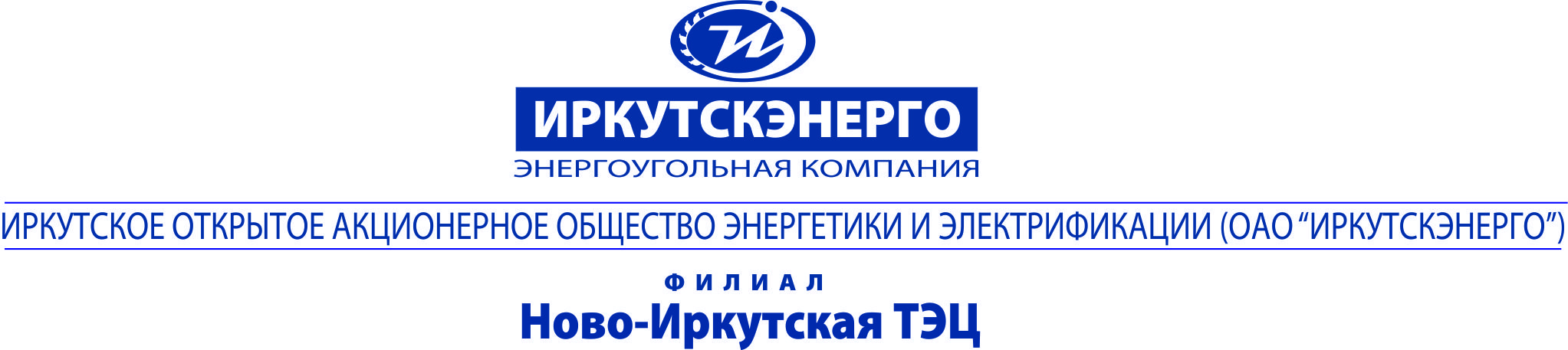 ТЕЛЕФОНОГРАММАТЕЛЕФОНОГРАММАТЕЛЕФОНОГРАММАТЕЛЕФОНОГРАММААдресат/корреспондентИГО и ИО ИЭСБКЗУЖКХКопия: ЕДДС г. ИркутскаОт 05.09.2019г.От 05.09.2019г.   №806Адресат/корреспондентИГО и ИО ИЭСБКЗУЖКХКопия: ЕДДС г. ИркутскаАдресат/корреспондентИГО и ИО ИЭСБКЗУЖКХКопия: ЕДДС г. ИркутскаВремя передачи: 11:35Об отключении теплоснабжения (ГВС)Время передачи: 11:35Об отключении теплоснабжения (ГВС)Время передачи: 11:35Об отключении теплоснабжения (ГВС)Время передачи: 11:35Об отключении теплоснабжения (ГВС)Время передачи: 11:35Об отключении теплоснабжения (ГВС)Наименование узлаАдрес узла вводаАдрес узла ввода по ФИАС№ вводаЖилой домРябикова, 61664043, обл Иркутская, г Иркутск, б-р Рябикова, дом № 610Административное зданиеРябикова, 63/1664043, обл Иркутская, г Иркутск, б-р Рябикова, дом № 631Ирк.колледж автомоб. транспорта и дорожн.строит-ваРябикова, 64664043, обл Иркутская, г Иркутск, б-р Рябикова, дом № 640Хоз. корпус Ирк.колледж автомоб. транспорта и дороРябикова, 63б664043, обл Иркутская, г Иркутск, б-р Рябикова, дом № 63Б0Жилой домРябикова, 59664043, обл Иркутская, г Иркутск, б-р Рябикова, дом № 590Жилой дом с адм.помещениямиРябикова, 55664043, обл Иркутская, г Иркутск, б-р Рябикова, дом № 550Жилой домРябикова, 56664043, обл Иркутская, г Иркутск, б-р Рябикова, дом № 560Жилой домРябикова, 54/2664043, обл Иркутская, г Иркутск, б-р Рябикова, дом № 54/20Жилой дом с адм.помещениямиРябикова, 54664043, обл Иркутская, г Иркутск, б-р Рябикова, дом № 540Жилой домРябикова, 62664043, обл Иркутская, г Иркутск, б-р Рябикова, дом № 620Жилой домРябикова, 60664043, обл Иркутская, г Иркутск, б-р Рябикова, дом № 600Жилой домДоржи Банзарова, 35664043, обл Иркутская, г Иркутск, ул Доржи Банзарова, дом № 351Жилой домДоржи Банзарова, 37664043, обл Иркутская, г Иркутск, ул Доржи Банзарова, дом № 370Жилой домДоржи Банзарова, 39664043, обл Иркутская, г Иркутск, ул Доржи Банзарова, дом № 390Жилой домДоржи Банзарова, 35664043, обл Иркутская, г Иркутск, ул Доржи Банзарова, дом № 352Жилой домДоржи Банзарова, 33664043, обл Иркутская, г Иркутск, ул Доржи Банзарова, дом № 330Жилой домДоржи Банзарова, 31664043, обл Иркутская, г Иркутск, ул Доржи Банзарова, дом № 310Жилой домДоржи Банзарова, 21664043, обл Иркутская, г Иркутск, ул Доржи Банзарова, дом № 210Жилой домДоржи Банзарова, 29664043, обл Иркутская, г Иркутск, ул Доржи Банзарова, дом № 290Жилой домДоржи Банзарова, 27664043, обл Иркутская, г Иркутск, ул Доржи Банзарова, дом № 270Жилой домДоржи Банзарова, 23664043, обл Иркутская, г Иркутск, ул Доржи Банзарова, дом № 230Жилой домДоржи Банзарова, 25664043, обл Иркутская, г Иркутск, ул Доржи Банзарова, дом № 250Административное зданиеДоржи Банзарова, 21а664043, обл Иркутская, г Иркутск, ул Доржи Банзарова, дом № 21а0Ирк.колледж автомоб. транспорта и дорожн.строит-ваРябикова, 63/2664043, обл Иркутская, г Иркутск, б-р Рябикова, дом № 632Административное зданиеДоржи Банзарова, 4664043, обл Иркутская, г Иркутск, ул Доржи Банзарова, дом № 40Административное зданиеДоржи Банзарова, 4/2664043, обл Иркутская, г Иркутск, ул Доржи Банзарова, дом № 4/22Административное зданиеДоржи Банзарова, 4/2664043, обл Иркутская, г Иркутск, ул Доржи Банзарова, дом № 4/21Административное зданиеДоржи Банзарова, 6664043, обл Иркутская, г Иркутск, ул Доржи Банзарова, дом № 60ГаражДоржи Банзарова, 4/1664043, обл Иркутская, г Иркутск, ул Доржи Банзарова, дом № 4/10Принял № п/пНаименование потребителяФИОЛицо, получившее сообщение Лицо, получившее сообщение Способ передачи сообщения№ п/пНаименование потребителяФИОДолжностьДата и время получения сообщенияСпособ передачи сообщения1ИО ИЭСБКТЛФГ2ПрО ИЭСБКТЛФГ3Контакт центр             (500-100)ТЛФГ4ЕДДСТЛФГ5Свердловская администрацияТЛФГ